NAT’22 Submission TemplateAnonymous Author 1, Anonymous Author 1,2Anonymous AffiliationAnonymous AffiliationKeywords: Conference, TemplateAbstractThis is the abstract submission template for the Neuroadaptive Technology Conference, NAT’22, to be held in Lübbenau, near Berlin, October 9th to 11th, 2022.Please change the title of this current document to the title of your submission, but do not change the authors or affiliations to enable a blind review. Instead, these can be provided during the online submission process, and will be inserted before publication. Also try to not provide other obvious clues to your own identities, e.g. by referring to own past work: “We (Zander et al., 2022) showed that…”The maximum page length of the submission is 2 pages, including at most 1 figure. References do not count towards the maximum page length. Please also include at least 2 keywords.You may use your own preferred citation style, as long as all references can be unambiguously identified.You may use additional (sub) headings (Introduction, Methods, etc.) if it helps to better structure your submission.If you print your abstract to PDF before submission, please make sure to use A4 paper.If you have any questions concerning the submission and review process, please contact the organizational committee at neuroadaptive@b-tu.de.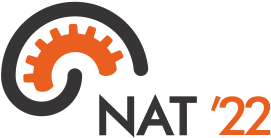 You may include up to 1 figure with caption, both counting towards the 2-page limit. ReferencesNAT’22 Chairs et al. (2022). NAT’22 Submission Template. Proceedings of the 2022 Neuroadaptive Technology Conference. Lübbenau, Germany: Society for Neuroadaptive Technology.NAT’22 Chairs et al. (2022). NAT’22 Submission Template. Proceedings of the 2022 Neuroadaptive Technology Conference. Lübbenau, Germany: Society for Neuroadaptive Technology.